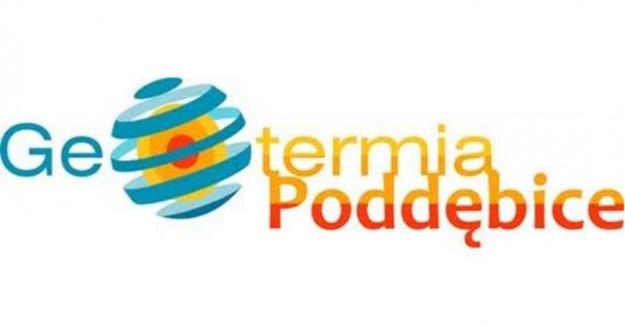 Znak sprawy: GP/88 /2023Geotermia Poddębice Sp. z o. o.99-200 Poddębice ul. Mickiewicza 17ASPECYFIKACJA WARUNKÓW ZAMÓWIENIAPRZEDMIOT ZAMÓWIENIA :SUKCESYWNA DOSTAWA CHEMII BASENOWEJ DLA CENTRUM WODOLECZNICTWA I REKREACJI TERMY PODDĘBICE PRZY UL. MICKIEWICZA 19.TRYB POSTĘPOWANIA :Podstawowy, wariant 1Zatwierdził:    Poddębice, marzec 2023 r.ZAMAWIAJĄCYGeotermia Poddębice Sp. z o. o. z siedzibą ul. Mickiewicza 17A, 99-200 Poddębice, wpisana do Rejestru Przedsiębiorców Krajowego Rejestru Sądowego pod numerem 0000146246.W postępowaniu o udzielenie zamówienia publicznego składanie ofert odbywa się w całości przy użyciu środków komunikacji elektronicznej w sposób określony w art. 63 ust. 1 ustawy z dnia 11 września 2019 r. Prawo zamówień publicznych (Dz. U. z 2022 r. poz. 1710 ze zm.).Oznaczenie postępowania - GP/88/2023Adres poczty elektronicznej: geotermiapoddebice@wp.plZamówienie jest prowadzone na stronie: https://ezamowienia.gov.pl/Dodatkowo SWZ, zmiany i wyjaśnienia treści SWZ oraz inne dokumenty zamówienia bezpośrednio związane z postępowaniem o udzielenie zamówienia udostępnione będą na stronie internetowej http://geotermia.poddebice.plTRYB UDZIELENIA ZAMÓWIENIAPostępowanie o udzielenie zamówienia publicznego prowadzone jest w trybie podstawowym bez negocjacji na podstawie art. 275 pkt 1 ustawy z dnia 11 września2019 r. Prawo zamówień publicznych (Dz. U. z 2022 r., poz. 1710 ze zm.) zwaną dalej „ustawą”, „ustawą Pzp” lub „Pzp”.Zamawiający nie przewiduje wyboru najkorzystniejszej oferty z możliwością prowadzenia negocjacji.Wartość zamówienia przekracza kwotę o której mowa w art. 2 ust. 1 pkt 1 ustawy Pzp.Szacunkowa wartość zamówienia nie przekracza progów unijnych o jakich mowa w art. 3 ustawy z dnia 11 września 2019 r. Prawo zamówień publicznych (Dz. U. z 2022 r. poz.1710)Do spraw nieuregulowanych w Specyfikacji Warunków Zamówienia maja zastosowanie przepisy ustawy z 11 września 2019 r. Prawo zamówień publicznych (Dz. U. z 2022 poz.1710), ustawy z dnia 23 kwietnia 1964 roku -Kodeks Cywilny (Dz. U. z 2020 r. poz. 1740 ze zm.) jeżeli przepisy ustawy Prawo zamówień publicznych nie stanowią inaczej.Przedmiotowe postępowanie prowadzone jest przy użyciu środków komunikacji elektronicznej. Składanie ofert następuje za pośrednictwem platformy zakupowej dostępnej pod adresem internetowym: https://ezamowienia.gov.pl/OPIS PRZEDMIOTU ZAMÓWIENIAPrzedmiotem zamówienia jest sukcesywna dostawa chemii basenowej dla Centrum Wodolecznictwa i Rekreacji Termy Poddębice przy ul. Mickiewicza 19.CZĘŚĆ I ZAMÓWIENIA OBEJMUJE:Ziemia okrzemkowa (materiał filtracyjny) F50 lub równoważna, kalcynowana sodą, w workach 20 kg, w ilości 48 000 kg, o następujących parametrach:Zawartość Fe2O3 max 1,7 %Zawartość Al2O3 max 13 %Zawartość SiO2 min. 78%Zawartość metali ciężkich:- As mg/kg <10,0- PB mg/kg <10,0- Metale ciężkie mg/kg 50,0PH ekstraktu wodnego 7-9wielkość ziaren 0,045 – max 15%wilgotność technologiczna - max 1%CZĘŚĆ II ZAMÓWIENIA OBEJMUJE:Sól tabletkowana do elektrochemicznego wytwarzania chloru, do zmiękczaczy wody i do elektrolizerów – chlorek sodu, posiadająca Atest Higieniczny Narodowego Instytutu Zdrowia Publicznego – Państwowego Zakładu Higieny w ilości 18 000 kg;Korektor pH minus na bazie kwasu siarkowego, stężenie kwasu siarkowego 35-50.%. oraz inhibitory przeciwko korozji, preparat zgłoszony do Inspektora ds. Substancji Chemicznych,  do korekty pH wody w basenach kąpielowych, posiadający Atest Higieniczny Narodowego Instytutu Zdrowia Publicznego – Państwowego Zakładu Higieny, w ilości 19 500 kg;Koagulant  - środek koagulujący, nie może być sklasyfikowany jako niebezpieczny w myśl obowiązujących przepisów. Zawiera aluminium chlorhydrate w ilości 5-15% – środek do klarowania wody basenowej, w ilości 120 kg;Korektor pH plus – oparty na wodorotlenku sodu o jego zawartości min 35%, do podwyższania wartości pH wody w basenie, w ilości 60 kg;Podchloryn sodu - płynny, stabilizowany, okres ważności min 3 m-ce, przeznaczony do dezynfekcji wody basenowej i pitnej oraz powierzchni (Kat. I gr. 2,4,5) – działanie bakteriobójcze, grzybobójcze i wirusobójcze  zgodnie z pozwoleniem Ministra Zdrowia lub Prezesa Urzędu Rejestracji Produktów Leczniczych, Wyrobów Medycznych, Produktów Biobójczych. Zawartość aktywnego chloru minimum 150 g/l – 10-11% płynny roztwór przeznaczony do dezynfekcji wody basenowej i pitnej oraz powierzchni mającej kontakt z żywnością i środkami żywienia zwierząt, w opakowaniach 25-35 kg, w ilości 6 500 kg;Neutralizator podchlorynu – tiosiarczan sodowy Stop Chlor - zawartość tiosiarczanu sodu min 95% , w ilości 10 kg;Neutralizator korektora pH minus - Plus pH granulat - zawierający ciężki węglan sodu o zawartości min. 95%,  w ilości 10 kg;Środek przeciw glonom (zawartość substancji czynnej min. 30%) Środek do zwalczania glonów, bakterii i grzybów zgodnie z pozwoleniem Ministra Zdrowia lub Prezesa Urzędu Rejestracji Produktów Leczniczych, Wyrobów Medycznych, Produktów Biobójczych, zawierający min. 30% amin czwarotrzedowych. Produkt powinien działać skutecznie na bakterie coli, gronkowca złocistego i Legioneli, w ilości 300 kg.Tabletki do pomiaru chloru wolnego do urządzenia firmy Palintest -  4 000 szt.Tabletki do pomiaru chloru całkowitego do urządzenia firmy Palintest – 2 000 szt.Tabletki do pomiaru odczynu ph wody do urządzenia firmy Palintest – 4 000 szt.Chloryn 7,5% - chloryn sodu - stężenie 7,5%, w opakowaniach 30 kg, w ilości 150 kgKwas solny 9% -  kwas solny, stężenie 9%, w opakowaniach 30 kg, w ilości -150 kgChlortix t 20g lub równoważny, wolno rozpuszczalne tabletki bakteriobójcze i grzybobójcze do dezynfekcji wody basenowej, zawartość chloru aktywnego min 90%, w opakowaniach 5 kg - 10 kg Alkalitix lub równoważny,  Zasadowy preparat dezynfekujący oparty na aktywnym chlorze (działanie bakterio, grzybo i wirusobójcze) przeznaczony do dezynfekcji powierzchni oraz do dezynfekcji linii brzegowej (zapis o tym powinien znajdować się z pozwoleniu na wprowadzenie do obrotu lub jego załączniku) w opakowaniach 5 kg, 80 kg Randtix żel, lub równoważny - żelowy kwaśny koncentrat do czyszczenia linii wodnej, zawierający kwas solny, kwas fosforowy w opakowaniach 5 kg – w ilości 30 kg Randtix lub równoważny, płynny koncentrat zasadowy do czyszczenia linii wodnej, preparat zawiera wodorotlenek sodu, glikole, izoproanol w opakowaniach po 5 kg w ilości 20 kg Kwas cytrynowy, zawartość min. 95%, w ilości 500 kg Steltix lub równoważny, środek do czyszczenia i pielęgnacji metali szlachetnych ze spryskiwaczem, zawierający odaromatyzowne węglowodory alifatyczne w opakowaniach 500 ml – 1l, w ilości 40 litrów Tixanit, lub równoważny, środek odkamieniająco – czyszczący (nie zawierający kwasu solnego, siarkowego i azotowego) w opakowaniach 5 kg , w ilości 70 kgElektrolit CT prominent - elektrolit do sondy chloru wolnego - odpowiedni do sondy firmy Prominent - 2 szt Kwas fosforowy 25% w ilości 10 kgTixanit ultra lub równoważny środek odkamieniająco – czyszczący (nie zawierający kwasu solnego, siarkowego i azotowego) o wzmocnionym działaniu w opakowaniach 5 kg, w ilości 120 kgPad do packi niebieski 5 sztPad do packi zielony 5 szt Pad do packi biały/beż 60 szt Pad do packi brązowy 30 szt Packa na kij do padów 10 szt3M włóknina ścierna Scotch-Brite  07903 w rolce 150 mm x 115 mm lub równoważna - 5 szt.Podana ilość Produktów wymienionych w §1 ust. 1 pkt 1) i 2) jest wielkością szacunkową, jaką Zamawiający zamierza zrealizować w okresie obowiązywania Umowy. Zamawiający zastrzega sobie możliwość przesunięć ilościowo-asortymentowych każdego asortymentu w ten sposób, że Zamawiający będzie uprawniony do zamawiania mniejszych lub większych ilości danego asortymentu w stosunku do ilości określonych w §1 ust. 1 Umowy.Wykonawca zobowiązany jest wykonać przedmiot umowy zgodnie z zasadami wiedzy oraz obowiązującymi w tym zakresie przepisami prawa i normami.Wykonawca zobowiązany jest załączyć do oferty dla każdego produktu kartę charakterystyki produktu lub kartę produktu, atest albo certyfikat.Produkty dostarczane przez Wykonawcę muszą być: pozbawione wad, odpowiednio oznakowane zawierające nazwę producenta, warunki przechowywania; powinny posiadać właściwe atesty, spełniać wymogi określone w obowiązujących dla nich normach.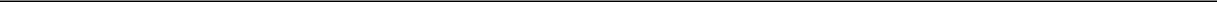 Dostawa Produktów odbywać się będzie w odpowiednio bezpiecznych opakowaniach (zamkniętych i nieuszkodzonych), środkiem transportu Wykonawcy zapewniającym należyte zabezpieczenie przed czynnikami zewnętrznymi i przystosowanym do przewozu – zgodnie z obowiązującymi przepisami.Wykonawca ponosi koszty: transportu, dojazdu do siedziby Zamawiającego, rozładunku i wniesienia produktów do pomieszczeń magazynowych Zamawiającego.Miejscem  dostawy  jest  budynek  Centrum  Wodolecznictwa  i  Rekreacji  TermyPoddębice w Poddębicach przy ul. Mickiewicza 19.Zamawiający nie przewiduje wymagań, o których mowa w art. 95 ust. 1 ustawy Pzp.Zamawiający nie przewiduje wymagań, o których mowa w art. 96 ust. 2 pkt 2 ustawy Prawo zamówień publicznych.Zamawiający nie zastrzega możliwości aby o zamówienie mogli ubiegać się wyłącznie Wykonawcy mający status zakładu pracy chronionej, spółdzielnie socjalne oraz inni Wykonawcy, których głównym celem lub głównym celem działalności ich wyodrębnionych organizacyjnie jednostek, które będą realizowały zamówienie, jest społeczna i zawodowa integracja osób społecznie marginalizowanych.Zamawiający nie przewiduje możliwości udzielenia zaliczek na poczet wykonania zamówienia.Zamawiający nie przewiduje przeprowadzenia aukcji elektronicznej, o której mowa w art. 227 ust. 2-238 ustawy Pzp.Zamawiający nie przewiduje zwrotu kosztów udziału w postępowaniu.Zamawiający nie przewiduje obowiązku przeprowadzenia przez Wykonawcę wizji lokalnej lub sprawdzenia przez niego dokumentów niezbędnych do realizacji zamówienia o którym mowa w art. 131 ust. 2 ustawy Pzp.Wymagania stawiane Wykonawcy:Wymagana jest należyta staranność przy realizacji zobowiązań umowy.Wykonawca jest odpowiedzialny za jakość, zgodność z warunkami technicznymi i jakościowymi opisanymi dla przedmiotu zamówienia.Ustalenia i decyzje dotyczące wykonywania zamówienia uzgadniane będą przez Zamawiającego z ustanowionym przedstawicielem Wykonawcy.Określenie przez Wykonawcę telefonów kontaktowych, adresów do komunikacjielektronicznej (e-mail) oraz innych ustaleń niezbędnych dla sprawnego i terminowego wykonania zamówienia.Zamawiający nie ponosi odpowiedzialności za szkody wyrządzone przez Wykonawcę (w tym również podwykonawców) podczas wykonywania przedmiotu zamówienia.Zamawiający nie dopuszcza składania ofert wariantowych.Zamawiający nie przewiduje zawarcia umowy ramowej.Zamawiający nie wymaga złożenia ofert w postaci katalogów elektronicznych lub dołączenia katalogów elektronicznych do oferty.Wspólny Słownik Zamówień:CZĘŚĆ I ZAMÓWIENIA:24311160-6 KrzemkiCZĘŚĆ II ZAMÓWIENIA:24962000-5 Chemikalia do uzdatniania wody24311411-1 Kwas siarkowy24312220-2 Podchloryn sodowy14400000-5 Chlorek sodu24311520-8 Wodorotlenek sodu24312121-8 Chlorek glinuIV. TERMIN WYKONANIA ZAMÓWIENIATermin wykonania przedmiotu zamówieniaDLA CZĘŚCI I ZAMÓWIENIA: od dnia zawarcia umowy na okres 1 roku.DLA CZĘŚCI II ZAMÓWIENIA: od dnia zawarcia umowy na okres 1 roku.V. WARUNKI UDZIAŁU W POSTĘPOWANIU DLA CZESCI I i II POSTĘPOWANIAO udzielenie zamówienia mogą ubiegać się Wykonawcy, którzy nie podlegają wykluczeniu na zasadach określonych w Rozdziale VI. SWZ oraz spełniają określone przez Zamawiającego warunki udziału w postępowaniu.O udzielenie zamówienia mogą ubiegać się Wykonawcy, którzy wykażą, nie później niż na dzień składania ofert spełnianie warunków udziału w postępowaniu dotyczące:1) zdolności do występowania w obrocie gospodarczym:Zamawiający nie określa szczegółowych wymagań co do potwierdzenia spełnienia tego warunku.2) uprawnienia do wykonywania określonej działalności gospodarczej lub zawodowej, o ile wynika to z odrębnych przepisów:Zamawiający nie określa szczegółowych wymagań co do potwierdzenia spełnienia tego warunku.3) sytuacji ekonomicznej lub finansowej:Wykonawca zobowiązany jest do wykazania, że jest ubezpieczony od odpowiedzialności cywilnej w zakresie prowadzonej działalności związanej z przedmiotem zamówienia;4) zdolności technicznej lub zawodowej:Zamawiający nie określa szczegółowych wymagań co do potwierdzenia spełnienia tego warunku.5) Posiadania wiedzy i doświadczenia:Zamawiający nie określa szczegółowych wymagań co do potwierdzenia spełnienia tego warunku.Opis sposobu dokonywania oceny spełniania tego warunku. O udzielenie zamówienia mogą ubiegać się wykonawcy, którzy:Zamawiający dokona oceny spełnienia warunku na podstawie dokumentów przedłożonych przez Wykonawcę metodą: spełnia/nie spełnia.Wykonawca może polegać na wiedzy i doświadczeniu, potencjale technicznym, osobach zdolnych do wykonania zamówienia lub zdolnościach finansowych innych podmiotów, niezależnie od charakteru prawnego łączących go z nimi stosunków. Wykonawca w takiej sytuacji zobowiązany jest udowodnić Zamawiającemu, iż będzie dysponował zasobami niezbędnymi do realizacji zamówienia, w szczególności przedstawiając w tym celu pisemne zobowiązanie tych podmiotów do oddania mu do dyspozycji niezbędnych zasobów na okres korzystania z nich przy wykonywaniu zamówienia.VI. PODSTAWY WYKLUCZENIA WYKONAWCY Z POSTĘPOWANIAZ postępowania o udzielenie zamówienia wyklucza się Wykonawców,  w stosunku do których zachodzi którakolwiek z okoliczności wskazanych:w art. 108 ust. 1 ustawy Prawo zamówień publicznych;w art. 109 ust. 1 pkt 1), 4), 5) i 7) ustawy Prawo zamówień publicznych tj.:który naruszył obowiązki dotyczące płatności podatków, opłat lub składek na ubezpieczenie społeczne lub zdrowotne, z wyjątkiem przypadku, o którym mowa w art. 108 ust. 1 pkt 3 ustawy Prawo zamówień publicznych, chyba że Wykonawca odpowiednio przed upływem terminu do składania wniosków o dopuszczenie do udziału w postępowaniu albo przed upływem terminu składania ofert dokonał płatności należnych podatków, opłat lub składek na ubezpieczenie społeczne lub zdrowotne wraz z odsetkami lub grzywnami lub zawarł wiążące porozumienie w sprawie spłaty tych należności;  w stosunku do którego otwarto likwidację, ogłoszono upadłość, którego aktywami zarządza likwidator lub sąd, zawarł układ z wierzycielami, którego działalność gospodarcza jest zawieszona albo znajduje się on w innej tego rodzaju sytuacji wynikającej z podobnej procedury przewidzianej w przepisach miejsca wszczęcia tej procedury; który w sposób zawiniony poważnie naruszył obowiązki zawodowe, co podważa jego uczciwość, w szczególności gdy Wykonawca w wyniku zamierzonego działania lub rażącego niedbalstwa nie wykonał lub nienależycie wykonał zamówienie, co Zamawiający jest w stanie wykazać za pomocą stosownych dowodów;który, z przyczyn leżących po jego stronie w znacznym stopniu lub zakresie nie wykonał lub nienależycie wykonał albo długotrwale nienależycie wykonywał istotne zobowiązanie wynikające z wcześniejszej umowy w sprawie zamówienia publicznego lub umowy koncesji, 
co doprowadziło do wypowiedzenia lub odstąpienia od umowy, odszkodowania, wykonania zastępczego lub realizacji uprawnień z tytułu rękojmi za wady.O udzielenie zamówienia mogą ubiegać się Wykonawcy, którzy nie podlegają wykluczeniu z postępowania na podstawie art. 7 ust. 1 ustawy z dnia 13 kwietnia 2022 roku o szczególnych rozwiązaniach w zakresie przeciwdziałania wspieraniu agresji na Ukrainę oraz służących ochronie bezpieczeństwa narodowego. Zgodnie z tą podstawą z postępowania o udzielenie zamówienia Zamawiający wykluczy:Wykonawcę oraz uczestnika konkursu wymienionego w wykazach określonych w rozporządzeniu 765/2006 i rozporządzeniu 269/2014 albo wpisanego na listę na podstawie decyzji w sprawie wpisu na listę rozstrzygającej o zastosowaniu środka, o którym mowa w art. 1 pkt 3 ustawy;Wykonawcę oraz uczestnika konkursu, którego beneficjentem rzeczywistym w rozumieniu ustawy z dnia 1 marca 2018 r. o przeciwdziałaniu praniu pieniędzy oraz finansowaniu terroryzmu (Dz. U. z 2022 r. poz. 593 i 655) jest osoba wymieniona  w wykazach określonych w rozporządzeniu 765/2006  i rozporządzeniu 269/2014 albo wpisana na listę lub będąca takim beneficjentem rzeczywistym od dnia 24 lutego 2022 r., o ile została wpisana na listę na podstawie decyzji w sprawie wpisu na listę rozstrzygającej o zastosowaniu środka, o którym mowa w art. 1 pkt 3 ustawy;Wykonawcę oraz uczestnika konkursu, którego jednostką dominującą w rozumieniu art. 3 ust. 1 pkt 37 ustawy z dnia 29 września 1994 r. o rachunkowości (Dz. U. z 2022 r. poz. 1488), jest podmiot wymieniony w wykazach określonych w rozporządzeniu 765/2006 i rozporządzeniu 269/2014 albo wpisany na listę lub będący taką jednostką dominującą od dnia 24 lutego 2022 r., o ile został wpisany na listę na podstawie decyzji w sprawie wpisu na listę rozstrzygającej o zastosowaniu środka, o którym mowa w art. 1 pkt 3 ustawy.Wykluczenie Wykonawcy następuje zgodnie z art. 111 ustawy Pzp.Wykonawca nie podlega wykluczeniu w okolicznościach określonych w art. 108 ust. 1 pkt 1, 2 i 5 lub art. 109 ust. 1 pkt 2-5 i 7-10, jeżeli udowodni Zamawiającemu, że spełnił łącznie przesłanki wskazane w art. 110 ust. 2 ustawy Pzp.Zamawiający oceni, czy podjęte przez Wykonawcę czynności o których mowa w art. 110 ust. 2 ustawy Pzp są wystarczające do wykazania jego rzetelności, uwzględniając wagę i szczególne okoliczności czynu Wykonawcy. Jeżeli podjęte przez Wykonawcę czynności nie są wystarczające do wykazania jego rzetelności, Zamawiający wyklucza Wykonawcę.Zamawiający może wykluczyć Wykonawcę na każdym etapie postępowania, ofertę Wykonawcy wykluczonego uznaje się za odrzuconą.VII. WYKAZ OŚWIADCZEŃ LUB DOKUMENTÓW, JAKIE MAJĄ DOSTARCZYĆ WYKONAWCY W CELU POTWIERDZENIA SPEŁNIANIA WARUNKÓW UDZIAŁU W POSTĘPOWANIU ORAZ BRAKU PODSTAW WYKLUCZENIAOświadczenie Wykonawcy o braku podstaw wykluczenia na podstawie art. 7 ust. 1 ustawy z dnia 13 kwietnia 2022 roku o szczególnych rozwiązaniach w zakresie przeciwdziałania wspieraniu agresji na Ukrainę oraz służących ochronie bezpieczeństwa narodowego – załącznik nr 6 do SWZ.Oświadczenie o braku podstaw do wykluczenia – załącznik nr 3 do SWZ.Oświadczenia o spełnianiu warunków udziału w postępowaniu – załącznik nr 2 do SWZ.Dokumenty potwierdzające posiadanie uprawnień/pełnomocnictw osób składających ofertę, o ile nie wynika to z przedstawionych dokumentów rejestrowych.Wykonawca zobowiązany jest załączyć do oferty dla każdego produktu kartę charakterystyki produktu lub kartę produktu, atest albo certyfikat.Kserokopia ubezpieczenia od odpowiedzialności cywilnej w zakresie prowadzonej działalności związanej z przedmiotem zamówienia.Zamawiający przed wyborem najkorzystniejszej oferty w celu potwierdzenia braku podstaw wykluczenia z udziału w postępowaniu o udzielenie zamówienia publicznego wzywa Wykonawcę, którego oferta została najwyżej oceniona, do złożenia w wyznaczonym terminie, nie krótszym niż 5 dni, aktualnych na dzień złożenia podmiotowych środków dowodowych: oświadczenia Wykonawcy, w zakresie art. 108 ust. 1 pkt 5 ustawy Pzp, 
o braku przynależności  do tej samej grupy kapitałowej w rozumieniu ustawy 
z dnia 16 lutego 2007 r. o ochronie konkurencji i konsumentów (Dz. U. z 2020 r. poz. 1076 i 1086), z innym Wykonawcą, który złożył odrębną ofertę, ofertę częściową lub wniosek o dopuszczenie do udziału w postępowaniu, albo oświadczenie o przynależności do tej samej grupy kapitałowej wraz z dokumentami lub informacjami potwierdzającymi przygotowanie oferty, oferty częściowej lub wniosku o dopuszczenie do udziału w postępowaniu niezależnie od innego Wykonawcy należącego do tej samej grupy kapitałowej; (wzór oświadczenia stanowi Załącznik nr 4 do SWZ).odpisu lub informacji z Krajowego Rejestru Sądowego lub Centralnej Ewidencji Informacji o Działalności Gospodarczej, w zakresie art. 109 ust. 1 pkt 4 ustawy, sporządzonych nie wcześniej niż 3 miesiące przed jej złożeniem, jeżeli odrębne przepisy wymagają wpisu do rejestru lub ewidencji;Oświadczenie Wykonawcy o aktualności informacji zawartych w oświadczeniu,którym mowa w art. 125 ust. 1 ustawy Pzp, w zakresie odnoszącym się do podstaw wykluczenia z postępowania wskazanym przez Zamawiającego,którym mowa w:art. 108 ust. 1 pkt 3 ustawy Pzp,art. 108 ust. 1 pkt 4 ustawy Pzp, dotyczący orzeczenia zakazu ubiegania się o zamówienie publiczne tytułem środka zapobiegawczego,art. 108 ust. 1 pkt 5 ustawy Pzp, dotyczących zawarcia z innymi Wykonawcami porozumienia mającego na celu zakłócenie konkurencji,art. 108 ust. 1 pkt 6 ustawy Pzp,art. 109 ust. 1 pkt 1 ustawy Pzp, odnośnie do naruszenia obowiązkówdotyczących płatności podatków i opłat lokalnych, o których mowa w ustawie z dnia 12 stycznia 1991 r. o podatkach i opłatach lokalnych (Dz. U. z 2019 r. poz. 1170),art. 109 ust. 1 pkt 5 i 7 ustawy Pzp.Zamawiający wymaga od Wykonawcy, który polega na zdolnościach technicznych lub zawodowych lub sytuacji finansowej lub ekonomicznej podmiotów udostępniających zasoby do przedstawienia podmiotowych środków dowodowych dotyczących tych podmiotów, potwierdzających, że nie zachodzą wobec tych podmiotów podstawy wykluczenia z postępowania.Jeżeli  Wykonawca  ma  siedzibę  lub  miejsce  zamieszkania  poza  granicami Rzeczypospolitej Polskiej zamiast:odpis albo informację z Krajowego Rejestru Sądowego lub z Centralnej Ewidencji i Informacji o Działalności Gospodarczej, o których mowa w ust. 7 pkt 2 - składa dokument lub dokumenty wystawione w kraju, w którym Wykonawca ma siedzibę lub miejsce zamieszkania, potwierdzające odpowiednio, że nie otwarto jego likwidacji, nie ogłoszono upadłości, jego aktywami nie zarządza likwidator lub sąd, nie zawarł układu z wierzycielami, jego działalność gospodarcza nie jest zawieszona ani nie znajduje się on w innej tego rodzaju sytuacji wynikającej z podobnej procedury przewidzianej w przepisach miejsca wszczęcia tej procedury.Dokumenty, o których mowa w ust. 8 pkt 1  powinny być wystawione nie wcześniej niż 3 miesiące przed ich złożeniem.Jeżeli w kraju, w którym Wykonawca ma siedzibę lub miejsce zamieszkania, nie wydaje się dokumentów, o których mowa w ust. 7, lub gdy dokumenty te nie odnoszą się do wszystkich przypadków, o których mowa w art. 108 ust. 1 pkt 1, 2 i 4, art. 109 ust. 1 pkt 1, 2 lit. a i b oraz pkt 3 ustawy Pzp, zastępuje się je odpowiednio w całości lub w części dokumentem zawierającym odpowiednio oświadczenie Wykonawcy, ze wskazaniem osoby albo osób uprawnionych do jego reprezentacji, lub oświadczenie osoby, której dokument miał dotyczyć, złożone pod przysięgą, lub, jeżeli w kraju, w którym Wykonawca ma siedzibę lub miejsce zamieszkania nie ma przepisów o oświadczeniu pod przysięgą, złożone przed organem sądowym lub administracyjnym, notariuszem, organem samorządu zawodowego lub gospodarczego, właściwym ze względu na siedzibę lub miejsce zamieszkania Wykonawcy. Wymagania dotyczące terminu wystawienia dokumentów lub oświadczeń są analogiczne jak w ust. 9.VIII. INFORMACJA DLA WYKONAWCÓW WSPÓLNIE UBIEGAJACYCH SIĘ O UDZIELENIE ZAMÓWIENIA (SPÓŁKI CYWILNE/KONSORCJUM).Wykonawcy mogą wspólnie ubiegać się o udzielenie zamówienia. W takim przypadku Wykonawcy ustanawiając pełnomocnika do reprezentowania ich w postępowaniu albo do reprezentowania i zawarcia umowy w sprawie zamówienia publicznego. Pełnomocnictwo winno być załączone do oferty w postaci elektronicznej.W przypadku Wykonawców wspólnie ubiegających się o udzielenie zamówienia, oświadczenie, o którym mowa w Rozdziale VII SWZ ust. 1, składa każdy z Wykonawców. Oświadczenie to wstępnie potwierdza brak podstaw wykluczenia oraz spełnienie warunków udziału w postępowaniu w zakresie, w jakim każdy z Wykonawców wykazuje spełnianie warunków udziału w postępowaniu.3.	Oświadczenia i dokumenty potwierdzające brak podstaw do wykluczenia z postępowania, w tym oświadczenie dotyczące przynależności lub braku przynależności do tej samej grupy kapitałowej, składa każdy z Wykonawców wspólnie ubiegających się o zamówienie.Wykonawcy wspólnie ubiegający się o udzielenie zamówienia załączają do oferty oświadczenie Wykonawców wspólnie ubiegających się o udzielenie zamówienia zgodnie z art. 117 ust. 4 ustawy Pzp wskazując, które usługi wykonają poszczególniWykonawcy.W odniesieniu do warunków dotyczących wykształcenia, kwalifikacji zawodowych Wykonawcy wspólnie ubiegający się o udzielenie zamówienia mogą polegać na zdolnościach tych Wykonawców, którzy wykonują usługi, do realizacji których te zdolności są wymagane.6.  Jeżeli	została	wybrana	oferta	Wykonawców	wspólnie	ubiegających się o udzielenie zamówienia, Zamawiający żąda przed zawarciem umowy w sprawie zamówienia publicznego kopii umowy regulującej współpracę tych Wykonawców przed przystąpieniem do podpisania umowy o zamówienie publiczne. Termin, na jaki winna być zawarta umowa Wykonawców występujących wspólnie, nie może być krótszy od terminu określonego na wykonanie zamówienia.IX. INFORMACJA DLA WYKONAWCÓW ZAMIERZAJĄCYCH POWIERZYĆ WYKONANIE CZĘŚCI ZAMÓWIENIA PODWYKONAWCOMWykonawca może powierzyć wykonanie części zamówienia Podwykonawcom.Zamawiający wymaga wskazania przez Wykonawcę części zamówienia, których wykonanie zamierza powierzyć Podwykonawcom i podania przez Wykonawcę firm Podwykonawców.Zamawiający żąda, aby przed przystąpieniem do wykonania zamówienia Wykonawca, o ile są już znane, podał nazwy albo imiona i nazwiska oraz dane kontaktowe Podwykonawcówosób do kontaktu z nimi, zaangażowanych w realizację zamówienia.4. Wykonawca jest obowiązany zawiadomić Zamawiającego o wszelkich zmianach danych, których mowa w zdaniu pierwszym, w trakcie realizacji zamówienia, a także przekazać informacje na temat nowych Podwykonawców, którym w późniejszym okresie zamierza powierzyć realizację zamówienia.Powierzenie wykonania części zamówienia Podwykonawcom nie zwalnia Wykonawcyodpowiedzialności za należyte wykonanie tego zamówienia.X. INFORMACJE O SPOSOBIE POROZUMIEWANIA SIĘ ZAMAWIAJĄCEGO Z WYKONAWCAMI ORAZ PRZEKAZYWANIA OŚWIADCZEŃ LUB DOKUMENTÓW, A TAKŻE WSKAZANIE OSÓB UPRAWNIONYCH DO POROZUMIEWANIA SIĘ Z WYKONAWCAMIW postępowaniu o udzielenie zamówienia komunikacja pomiędzy Zamawiającym a Wykonawcami w szczególności składanie oświadczeń, wniosków, zawiadomień oraz przekazywanie informacji odbywa się elektronicznie za pośrednictwem: ezamowienia - https://ezamowienia.gov.pl/;poczty elektronicznej, email: geotermiapoddebice@wp.plWe wszelkiej korespondencji związanej z niniejszym postępowaniem Zamawiający i Wykonawcy posługują się numerem ogłoszenia (oznaczeniem postępowania Zamawiającego – GP/    /2023; BZP, TED lub ID postępowania z ezamowienia, ).Korzystanie z Platformy e-Zamówienia jest bezpłatne. Osobami uprawnionymi do porozumiewania się z Wykonawcami jest Paweł Plewiński – Prezes Zarządu tel. 574 328 888Adres strony internetowej prowadzonego postępowania https://ezamowienia.gov.pl/mp-client/search/list/ocds-148610-70c04707-be4a-11ed-8261-62cbbe4d0ca4 Postępowanie można wyszukać również ze strony głównej Platformy e-Zamówienia (przycisk „Przeglądaj postępowania/konkursy”). Identyfikator (ID) postępowania na Platformie e-Zamówienia: ocds-148610-70c04707-be4a-11ed-8261-62cbbe4d0ca4Wykonawca zamierzający wziąć udział w postępowaniu o udzielenie zamówienia publicznego musi posiadać konto podmiotu „Wykonawca” na Platformie e-Zamówienia. Szczegółowe informacje na temat zakładania kont podmiotów oraz zasady i warunki korzystania z Platformy e-Zamówienia określa Regulamin Platformy e-Zamówienia, dostępny na stronie internetowej https://ezamowienia.gov.pl oraz informacje zamieszczone w zakładce „Centrum Pomocy”. Przeglądanie i pobieranie publicznej treści dokumentacji postępowania nie wymaga posiadania konta na Platformie e-Zamówienia ani logowania.Sposób sporządzenia dokumentów elektronicznych lub dokumentów elektronicznych będących kopią elektroniczną treści zapisanej w postaci papierowej (cyfrowe odwzorowania) musi być zgodny z wymaganiami określonymi w rozporządzeniu Prezesa Rady Ministrów w sprawie wymagań dla dokumentów elektronicznych.Dokumenty elektroniczne, o których mowa w § 2 ust. 1 rozporządzenia Prezesa Rady Ministrów w sprawie wymagań dla dokumentów elektronicznych, sporządza się w postaci elektronicznej, w formatach danych określonych w przepisach rozporządzenia Rady Ministrów w sprawie Krajowych Ram Interoperacyjności, z uwzględnieniem rodzaju przekazywanych danych i przekazuje się jako załączniki. W przypadku formatów, o których mowa w art. 66 ust. 1 ustawy Pzp, ww. regulacje nie będą miały bezpośredniego zastosowania. Informacje, oświadczenia lub dokumenty , inne niż wymienione w § 2 ust. 1 rozporządzenia Prezesa Rady Ministrów w sprawie wymagań dla dokumentów elektronicznych, przekazywane w postępowaniu sporządza się w postaci elektronicznej: w formatach danych określonych w przepisach rozporządzenia Rady Ministrów w sprawie Krajowych Ram Interoperacyjności (i przekazuje się jako załącznik), lub jako tekst wpisany bezpośrednio do wiadomości przekazywanej przy użyciu środków komunikacji elektronicznej (np. w treści wiadomości e-mail lub w treści „Formularza do komunikacji”). Jeżeli dokumenty elektroniczne, przekazywane przy użyciu środków komunikacji elektronicznej, zawierają informacje stanowiące tajemnicę przedsiębiorstwa w rozumieniu przepisów ustawy z dnia 16 kwietnia 1993 r. o zwalczaniu nieuczciwej konkurencji (Dz. U. z 2020 r. poz. 1913 oraz z 2021 r. poz. 1655) wykonawca, w celu utrzymania w poufności tych informacji, przekazuje je w wydzielonym i odpowiednio oznaczonym pliku, wraz z jednoczesnym zaznaczeniem w nazwie pliku „Dokument stanowiący tajemnicę przedsiębiorstwa”. Komunikacja w postępowaniu, z wyłączeniem składania ofert/wniosków o dopuszczenie do udziału w postępowaniu, odbywa się drogą elektroniczną za pośrednictwem formularzy do komunikacji dostępnych w zakładce „Formularze” („Formularze do komunikacji”). Za pośrednictwem „Formularzy do komunikacji” odbywa się w szczególności przekazywanie wezwań i zawiadomień, zadawanie pytań i udzielanie odpowiedzi. Formularze do komunikacji umożliwiają również dołączenie załącznika do przesyłanej wiadomości (przycisk „dodaj załącznik”). W przypadku załączników, które są zgodnie z ustawą Pzp lub rozporządzeniem Prezesa Rady Ministrów w sprawie wymagań dla dokumentów elektronicznych opatrzone kwalifikowanym podpisem elektronicznym, podpisem zaufanym lub podpisem osobistym, mogą być opatrzone, zgodnie z wyborem wykonawcy/wykonawcy wspólnie ubiegającego się o udzielenie zamówienia/podmiotu udostępniającego zasoby, podpisem zewnętrznym lub wewnętrznym. W zależności od rodzaju podpisu i jego typu (zewnętrzny, wewnętrzny) dodaje się do przesyłanej wiadomości uprzednio podpisane dokumenty wraz z wygenerowanym plikiem podpisu (typ zewnętrzny) lub dokument z wszytym podpisem (typ wewnętrzny). Możliwość korzystania w postępowaniu z „Formularzy do komunikacji” w pełnym zakresie wymaga posiadania konta „Wykonawcy” na Platformie e-Zamówienia oraz zalogowania się na Platformie e-Zamówienia. Do korzystania z „Formularzy do komunikacji” służących do zadawania pytań dotyczących treści dokumentów zamówienia wystarczające jest posiadanie tzw. konta uproszczonego na Platformie e-Zamówienia. Wszystkie wysłane i odebrane w postępowaniu przez wykonawcę wiadomości widoczne są po zalogowaniu w podglądzie postępowania w zakładce „Komunikacja”. Maksymalny rozmiar plików przesyłanych za pośrednictwem „Formularzy do komunikacji” wynosi 150 MB (wielkość ta dotyczy plików przesyłanych jako załączniki do jednego formularza). Minimalne wymagania techniczne dotyczące sprzętu używanego w celu korzystania z usług Platformy e-Zamówienia oraz informacje dotyczące specyfikacji połączenia określa Regulamin Platformy e-Zamówienia. W przypadku problemów technicznych i awarii związanych z funkcjonowaniem Platformy e-Zamówienia użytkownicy mogą skorzystać ze wsparcia technicznego dostępnego poprzez formularz udostępniony na stronie internetowej https://ezamowienia.gov.pl w zakładce „Zgłoś problem”. W szczególnie uzasadnionych przypadkach uniemożliwiających komunikację wykonawcy i Zamawiającego za pośrednictwem Platformy e-Zamówienia, Zamawiający dopuszcza komunikację za pomocą poczty elektronicznej na adres e-mail: geotermiapodebice@wp.pl (nie dotyczy składania ofert/wniosków o dopuszczenie do udziału w postępowaniu).XI. WYMAGANIA DOTYCZĄCE WADIUMZamawiający nie wymaga wniesienia wadium.XII. ZABEZPIECZENIE NALEŻYTEGO WYKONANIA UMOWYZamawiający nie wymaga wniesienia zabezpieczenia należytego wykonania umowy.XIII. TERMIN ZWIĄZANIA OFERTĄWykonawca pozostaje związany ofertą przez okres 30 dni od dnia upływu terminu składania ofert, tj. do dnia 15.04.2023 r. przy czym pierwszym dniem związania ofertą jest dzień, w którym upływa termin składania ofert, tj. od dnia 17.03.2023 r.Bieg terminu związania ofertą rozpoczyna się wraz z upływem terminu składania ofert.W przypadku wniesienia odwołania po upływie terminu składania ofert bieg terminu związania ofertą ulega zawieszeniu do czasu ogłoszenia przez Krajową Izbę Odwoławczą orzeczenia.Wykonawca samodzielnie lub na wniosek Zamawiającego może przedłużyć termin związania ofertą, z tym że Zamawiający może tylko raz, co najmniej na 3 dni przed upływem terminu związania ofertą, zwrócić się do Wykonawców o wyrażenie zgody na przedłużenie tego terminu o oznaczony okres, nie dłuższy jednak niż 30 dni.Przedłużenie terminu związania z ofertą wymaga złożenia przez Wykonawcę pisemnego oświadczenia o wyrażeniu zgody na przedłużenie terminu związania z ofertą.XIV. OPIS SPOSOBU PRZYGOTOWYWANIA OFERT Zamawiający nie posługuje się interaktywnym formularzem oferty przewidzianym przez Platformę eZamówienia.Ofertę należy złożyć na formularzu oferty stanowiącym załącznik nr 1 do SWZWraz z ofertą Wykonawca jest zobowiązany złożyć:Formularz ofertowy załącznik nr 1 do SWZOświadczenia o spełnianiu warunków udziału w postępowaniu – załącznik nr 2 do SWZ.Oświadczenie o którym mowa w art. 125 ust. 1 ustawy Pzp– Załącznik nr 3;Oświadczenie Wykonawcy o braku podstaw wykluczenia na podstawie art. 7 ust. 1 ustawy z dnia 13 kwietnia 2022 roku o szczególnych rozwiązaniach w zakresie przeciwdziałania wspieraniu agresji na Ukrainę oraz służących ochronie bezpieczeństwa narodowego – Załącznik nr 6Oświadczenie Wykonawców wspólnie ubiegających się o udzielenie zamówienia składane na podstawie art. 117 ust. 4 ustawy Pzp (jeżeli dotyczy), Załącznik nr 7 (jeżeli dotyczy);Wykonawca zobowiązany jest załączyć do oferty dla każdego produktu kartę charakterystyki produktu lub kartę produktu, atest albo certyfikat.Kserokopia ubezpieczenia od odpowiedzialności cywilnej w zakresie prowadzonej działalności związanej z przedmiotem zamówienia.Dokumenty, z których wynika prawo do podpisania oferty; odpowiednie pełnomocnictwa (jeżeli dotyczy);Stosowne wyjaśnienia, iż zastrzeżone informacje stanowią tajemnicę przedsiębiorstwa (jeżeli dotyczy).Oferta powinna być podpisana kwalifikowanym podpisem elektronicznym przez osoby upoważnione do reprezentowania Wykonawcy, w tym także Wykonawców wspólnie ubiegających się o udzielenie zamówienia. Oznacza to, iż jeżeli z dokumentów rejestrowych Wykonawcy, w tym także Wykonawców wspólnie ubiegających się o udzielenie zamówienia lub pełnomocnictwa (pełnomocnictw) wynika, iż do reprezentowania Wykonawcy (ów) upoważnionych jest łącznie kilka osób, dokumenty wchodzące w skład oferty muszą być podpisane przez wszystkie te osoby.Podpisy kwalifikowane wykorzystywane przez Wykonawców do podpisywania wszelkich plików muszą spełniać “Rozporządzenie Parlamentu Europejskiego i Rady w sprawie identyfikacji elektronicznej i usług zaufania w odniesieniu do transakcji elektronicznych na rynku wewnętrznym (eIDAS) (UE) nr 910/2014 - od 1 lipca 2016 roku”.Stosując kwalifikowany podpis elektroniczny:ze względu na niskie ryzyko naruszenia integralności pliku oraz łatwiejszą weryfikację podpisu Zamawiający zaleca, w miarę możliwości, przekonwertowanie plików składających się na ofertę na rozszerzenie .pdf  i opatrzenie ich podpisem kwalifikowanym w formacie PAdES. pliki w innych formatach niż PDF zaleca się opatrzyć podpisem w formacie XAdES o typie zewnętrznym. Wykonawca powinien pamiętać, aby plik z podpisem przekazywać łącznie z dokumentem podpisywanym.Zamawiający rekomenduje wykorzystanie podpisu z kwalifikowanym znacznikiem czasu.W przypadku wykorzystania formatu podpisu XAdES zewnętrzny Zamawiający wymaga dołączenia odpowiedniej ilości plików tj. podpisywanych plików z danymi oraz plików XAdES.Zamawiający zaleca aby nie wprowadzać jakichkolwiek zmian w plikach po podpisaniu ich podpisem kwalifikowanym. Może to skutkować naruszeniem integralności plików co równoważne będzie z koniecznością odrzucenia oferty w postępowaniu.Zamawiający zaleca aby w przypadku podpisywania pliku przez kilka osób, stosować podpisy tego samego rodzaju. Podpisywanie różnymi rodzajami podpisów np. osobistym i kwalifikowanym może doprowadzić do problemów w weryfikacji plików. Rozszerzenia plików wykorzystywanych przez Wykonawców powinny być zgodne z Załącznikiem nr 2 do “Rozporządzenia Rady Ministrów w sprawie Krajowych Ram Interoperacyjności, minimalnych wymagań dla rejestrów publicznych i wymiany informacji w postaci elektronicznej oraz minimalnych wymagań dla systemów teleinformatycznych”, zwanego dalej Rozporządzeniem KRI.Zamawiający rekomenduje wykorzystanie formatów: .pdf .doc .docx .xls .xlsx .jpg (.jpeg) ze szczególnym wskazaniem na .pdfW celu ewentualnej kompresji danych Zamawiający rekomenduje wykorzystanie jednego z rozszerzeń:.zip .7ZWśród rozszerzeń powszechnych a niewystępujących w Rozporządzeniu KRI występują: .rar .gif .bmp .numbers .pages. Dokumenty złożone w takich plikach zostaną uznane za złożone nieskutecznie.Jeśli Wykonawca pakuje dokumenty np. w plik o rozszerzeniu .zip, zaleca się wcześniejsze podpisanie każdego ze skompresowanych plików.Zgodnie z definicją dokumentu elektronicznego z art. 3 ust. 2 ustawy  z dnia 17 lutego 2005 r. o informatyzacji działalności podmiotów realizujących zadania publiczne (Dz. U. z 2020 poz. 346 ze zm.), opatrzenie pliku zawierającego skompresowane dane kwalifikowanym podpisem elektronicznym jest jednoznaczne z podpisaniem oryginału dokumentu, z wyjątkiem kopii poświadczonych odpowiednio przez innego wykonawcę ubiegającego się wspólnie z nim o udzielenie zamówienia, przez podmiot, na którego zdolnościach lub sytuacji polega Wykonawca, albo przez podwykonawcę.Wykonawca składa ofertę za pośrednictwem zakładki „Oferty/wnioski”, widocznej w podglądzie postępowania po zalogowaniu się na konto Wykonawcy. Po wybraniu przycisku „Złóż ofertę” system prezentuje okno składania oferty umożliwiające przekazanie dokumentów elektronicznych, w którym znajdują się dwa pola drag&drop („przeciągnij” i „upuść”) służące do dodawania plików.Wykonawca dodaje wybrany z dysku i uprzednio podpisany „Formularz oferty” w pierwszym polu („Wypełniony formularz oferty”). W kolejnym polu („Załączniki i inne dokumenty przedstawione w ofercie przez Wykonawcę”) wykonawca dodaje pozostałe pliki stanowiące ofertę lub składane wraz z ofertą.Jeżeli wraz z ofertą składane są dokumenty zawierające tajemnicę przedsiębiorstwa wykonawca, w celu utrzymania w poufności tych informacji, przekazuje je w wydzielonym i odpowiednio oznaczonym pliku, wraz z jednoczesnym zaznaczeniem w nazwie pliku „Dokument stanowiący tajemnicę przedsiębiorstwa”. Zarówno załącznik stanowiący tajemnicę przedsiębiorstwa jak i uzasadnienie zastrzeżenia tajemnicy przedsiębiorstwa należy dodać w polu „Załączniki i inne dokumenty przedstawione w ofercie przez Wykonawcę”.Formularz ofertowy podpisuje się kwalifikowanym podpisem elektronicznym, podpisem zaufanym lub podpisem osobistym. Rekomendowanym wariantem podpisu jest typ wewnętrzny. Podpis formularza ofertowego wariantem podpisu w typie zewnętrznym również jest możliwy, tylko w tym przypadku, powstały oddzielny plik podpisu dla tego formularza należy załączyć w polu „Załączniki i inne dokumenty przedstawione w ofercie przez Wykonawcę”. Pozostałe dokumenty wchodzące w skład oferty lub składane wraz z ofertą, które są zgodne z ustawą Pzp lub rozporządzeniem Prezesa Rady Ministrów w sprawie wymagań dla dokumentów elektronicznych opatrzone kwalifikowanym podpisem elektronicznym, podpisem zaufanym lub podpisem osobistym , mogą być zgodnie z wyborem wykonawcy/wykonawcy wspólnie ubiegającego się o udzielenie zamówienia/podmiotu udostępniającego zasoby opatrzone podpisem typu zewnętrznego lub wewnętrznego. W zależności od rodzaju podpisu i jego typu (zewnętrzny, wewnętrzny) w polu „Załączniki i inne dokumenty przedstawione w ofercie przez Wykonawcę” dodaje się uprzednio podpisane dokumenty wraz z wygenerowanym plikiem podpisu (typ zewnętrzny) lub dokument z wszytym podpisem (typ wewnętrzny). W przypadku przekazywania dokumentu elektronicznego w formacie poddającym dane kompresji, opatrzenie pliku zawierającego skompresowane dokumenty kwalifikowanym podpisem elektronicznym, podpisem zaufanym lub podpisem osobistym, jest równoznaczne z opatrzeniem wszystkich dokumentów zawartych w tym pliku odpowiednio kwalifikowanym podpisem elektronicznym, podpisem zaufanym lub podpisem osobistym System sprawdza, czy złożone pliki są podpisane i automatycznie je szyfruje, jednocześnie informując o tym wykonawcę. Potwierdzenie czasu przekazania i odbioru oferty znajduje się w Elektronicznym Potwierdzeniu Przesłania (EPP) i Elektronicznym Potwierdzeniu Odebrania (EPO). EPP i EPO dostępne są dla zalogowanego Wykonawcy w zakładce „Oferty/Wnioski”. 9. Oferta może być złożona tylko do upływu terminu składania ofert. 10. Wykonawca może przed upływem terminu składania ofert wycofać ofertę. Wykonawca wycofuje ofertę w zakładce „Oferty/wnioski” używając przycisku „Wycofaj ofertę”. 11. Maksymalny łączny rozmiar plików stanowiących ofertę lub składanych wraz z ofertą to 250 MB.Wykonawca może złożyć na daną część zamówienia tylko jedną ofertę.Zamawiający nie przewiduje zwrotu kosztów udziału w postępowaniu.Zaleca się, aby oferta oraz załączniki były przygotowane na podstawie wzorów formularzy stanowiących załącznik do SWZ.Oferta powinna być sporządzona zrozumiale i czytelnie.Ofertę należy sporządzić w języku polskim.Zamawiający zaleca ponumerowanie stron.Oferta może być złożona tylko do upływu terminu składania ofert.Wykonawca po upływie terminu do składania ofert nie może skutecznie dokonać zmiany ani wycofać złożonej oferty.XV. MIEJSCE ORAZ TERMIN SKŁADANIA I OTWARCIA OFERTOferty należy złożyć do dnia 17.03.2023 do godziny 8:45. Otwarcie ofert nastąpi w dniu 17.03.2023 r. o godzinie 9:00.2. Do oferty należy dołączyć wszystkie wymagane w SWZ dokumenty.Niezwłocznie po otwarciu ofert Zamawiający udostępni na stronie internetowej prowadzonego postępowania informacje o:nazwach albo imionach i nazwiskach oraz siedzibach lub miejscach prowadzonej działalności gospodarczej albo miejscach zamieszkania wykonawców, których oferty zostały otwarte;cenach lub kosztach zawartych w ofertach.W przypadku wystąpienia awarii systemu teleinformatycznego, która spowoduje brak możliwości otwarcia ofert w terminie określonym przez Zamawiającego, otwarcie ofert nastąpi niezwłocznie po usunięciu awarii.XVI. OPIS SPOSOBU OBLICZENIA CENY DLA I I II CZĘŚCI ZAMÓWIENIAW ofercie Wykonawca zobowiązany jest podać cenę za wykonanie przedmiotu zamówienia w złotych polskich (PLN) z dokładnością do dwóch miejsc po przecinku. Cenę należy podać w zapisie liczbowym i słownie.Wynagrodzenie Wykonawcy ma charakter ryczałtowy.Cenę oferty należy skalkulować na podstawie niniejszej specyfikacji warunków zamówienia.W cenie należy uwzględnić wszystkie wymagania określone w niniejszej SWZ oraz wszelkie koszty, jakie poniesie Wykonawca z tytułu należytej oraz zgodnej z obowiązującymi przepisami realizacji przedmiotu zamówienia.Rozliczenia między Zamawiającym a Wykonawcą prowadzone będą w walucie PLN.Zamawiający nie przewiduje udzielenia zaliczek na poczet wykonania zamówienia.XVII. OPIS KRYTERIÓW, KTÓRYMI ZAMAWIAJĄCY BĘDZIE SIĘ KIEROWAŁ PRZY WYBORZE OFERTY, WRAZ Z PODANIEM ZNACZENIA TYCH KRYTERIÓW I SPOSOBU OCENY OFERT:Zamawiający oceni oferty według następujących kryteriów:cena – 100%Punkty przyznawane za podane w pkt XVII.1 kryteria będą liczone według następujących wzorów:Jeżeli nie można wybrać najkorzystniejszej oferty z uwagi na to, że dwie lub więcej ofert przedstawia taką samą cenę, Zamawiający wzywa wykonawców, którzy złożyli te oferty do złożenia w terminie określonym przez Zamawiającego ofert dodatkowych.Zamawiający odrzuci każdą ofertę w przypadku zaistnienia wobec niej przesłanek określonych w art. 226 ust. 1 ustawy Pzp.XVIII. UDZIELENIE ZAMÓWIENIAZamawiający udzieli zamówienia Wykonawcy, którego oferta odpowiada wszystkim wymaganiom określonym w niniejszej SWZ i została oceniona jako najkorzystniejsza w oparciu o podane w niej kryteria oceny ofert.Niezwłocznie po wyborze najkorzystniejszej oferty Zamawiający poinformuje wszystkich Wykonawców o wynikach postępowania zgodnie z art. 253 ust.1 ustawy Pzp orazudostępni na stronie internetowej prowadzonego postępowania informacje, o których mowa w art. 253 ust 1 pkt 1 ustawy Pzp.XIX. INFORMACJE O FORMALNOŚCIACH, JAKIE POWINNY ZOSTAĆ DOPEŁNIONE PO WYBORZE OFERTY W CELU ZAWARCIA UMOWY W SPRAWIE ZAMÓWIENIA PUBLICZNEGOZamawiający zawrze umowę w sprawie zamówienia publicznego, w terminie i na zasadach określonych w art. 308 ust. 2 i 3 ustawy Pzp.Zamawiający dopuszcza zawarcie umowy z wybranym Wykonawcą na wzorze umownym Wykonawcy zawierającym wszystkie zapisy zawarte w załączniku nr 5 do SWZ Projekt Umowy. Proponowany wzór umowy należy w takim wypadku dołączyć do oferty.Zakres świadczenia Wykonawcy wynikający z umowy jest tożsamy z jego zobowiązaniem zawartym w ofercie.Osoby reprezentujące Wykonawcę przy podpisywaniu umowy powinny posiadać ze sobą dokumenty potwierdzające ich umocowanie do podpisania umowy, o ile umocowanie to nie będzie wynikać z dokumentów załączonych do oferty.W przypadku wyboru oferty złożonej przez Wykonawców wspólnie ubiegających się o udzielenie zamówienia Zamawiający może żądać przed zawarciem umowy przedstawienia umowy regulującej współpracę tych Wykonawców. Umowa taka winna określać strony umowy, cel działania, sposób współdziałania, zakres prac przewidzianych do wykonania każdemu z nich, solidarną odpowiedzialność za wykonanie zamówienia, oznaczenie czasu trwania konsorcjum (obejmującego okres realizacji przedmiotu zamówienia, gwarancji i rękojmi), wykluczenie możliwości wypowiedzenia umowy konsorcjum przez któregokolwiek z jego członków do czasu wykonania zamówienia.XX. ISTOTNE DLA STRON POSTANOWIENIA, KTÓRE ZOSTANĄ WPROWADZONE DO TREŚCI ZAWIERANEJ UMOWY W SPRAWIE ZAMÓWIENIA PUBLICZNEGO, OGÓLNE WARUNKI UMOWY ALBO WZÓR UMOWY, JEŻELI ZAMAWIAJĄCY WYMAGA OD WYKONAWCY, ABY ZAWARŁ Z NIM UMOWĘ W SPRAWIE ZAMÓWIENIA PUBLICZNEGO NA TAKICH WARUNKACHProjekt umowy stanowi załącznik Nr 5 do SWZ.XXI. POUCZENIE O ŚRODKACH OCHRONY PRAWNEJ PRZYSŁUGUJĄCYCH WYKONAWCY W TOKU POSTĘPOWANIA O UDZIELENIE ZAMÓWIENIAŚrodki ochrony prawnej przysługują Wykonawcy, a także innemu podmiotowi, jeżeli ma lub miał interes w uzyskaniu danego zamówienia oraz poniósł lub może ponieść szkodę w wyniku naruszenia przez Zamawiającego przepisów ustawy Pzp.Środki ochrony prawnej wobec ogłoszenia o zamówieniu oraz specyfikacji istotnych warunków zamówienia przysługują również organizacjom wpisanym na listę, o której mowa w art. 469 pkt 15 ustawy Pzp.Odwołanie przysługuje wyłącznie od niezgodnej z przepisami ustawy Pzp czynności Zamawiającego podjętej w postępowaniu o udzielenie zamówienia lub zaniechania czynności, do której Zamawiający jest zobowiązany na podstawie ustawy Pzp.Odwołanie powinno wskazywać czynność lub zaniechanie czynności Zamawiającego, której zarzuca się niezgodność z przepisami ustawy Pzp, zawierać zwięzłe przedstawienie zarzutów, określać żądanie oraz wskazywać okoliczności faktyczne i prawne uzasadniające wniesienie odwołania.Odwołanie wnosi się do Prezesa Krajowej Izby Odwoławczej w formie pisemnej lub w postaci elektronicznej, podpisane bezpiecznym podpisem elektronicznym weryfikowanym przy pomocy ważnego kwalifikowanego certyfikatu lub równoważnego środka, spełniającego wymagania dla tego rodzaju podpisu.Odwołujący przesyła kopię odwołania Zamawiającemu przed upływem terminu do wniesienia odwołania w taki sposób, aby mógł on zapoznać się z jego treścią przed upływem tego terminu. Domniemywa się, iż Zamawiający mógł zapoznać się z treścią odwołania przed upływem terminu do jego wniesienia, jeżeli przesłanie jego kopii nastąpiło przed upływem terminu do jego wniesienia przy użyciu środków komunikacji elektronicznej.Odwołanie wnosi się w terminach określonych w art. 515 ustawy Pzp.Na orzeczenie Krajowej Izby Odwoławczej stronom oraz uczestnikom postępowania odwoławczego przysługuje skarga do sądu.Skargę wnosi się do sądu okręgowego właściwego dla siedziby albo miejsca zamieszkania Zamawiającego, za pośrednictwem Prezesa Krajowej Izby Odwoławczej w terminie 7 dni od dnia doręczenia orzeczenia Krajowej Izby Odwoławczej, przesyłając jednocześnie jej odpis przeciwnikowi skargi. Złożenie skargi w placówce pocztowej operatora wyznaczonego w rozumieniu ustawy z dnia 23 listopada 2012 r. - Prawo pocztowe (t.j. Dz. U. z 2020 r. poz. 1041 z późn. zmianami) jest równoznaczne z jej wniesieniem.XXII. AUKCJA ELEKTRONICZNAW postępowaniu nie jest przewidziany wybór najkorzystniejszej oferty z zastosowaniem aukcji elektronicznej.XXIII. POZOSTAŁE INFORMACJEDo spraw nieuregulowanych w niniejszej SWZ mają zastosowanie przepisy ustawy z dnia 11 września 2019 r. Prawo zamówień publicznych (Dz. U. z 2021 r., poz. 1129 ze zm.) oraz przepisy Kodeksu cywilnego.Biuro Zamawiającego otwarte jest w godzinach od 7.00 do 15.00. Wszelka korespondencja, która trafi do Zamawiającego po godzinach pracy sekretariatu zostanie otwarta i zarejestrowana następnego dnia roboczego i będzie traktowana jako korespondencja otrzymana w następnym dniu roboczym.W przypadku, gdy w toku niniejszego postępowania zaistnieje konieczność przeliczenia wartości wyrażonej w walucie obcej na polskiego złotego (PLN), Zamawiający wykona daną czynność z zastosowaniem średniego kursu danej waluty publikowanego przez NarodowyBank Polski w publikacji „Kursy średnie walut obcych – tabela A” z pierwszego dnia roboczego następującego po dniu publikacji ogłoszenia o zamówieniu w Suplemencie do Dziennika Urzędowego Unii Europejskiej.XXIV. INFORMACJA O PRZETWARZANIU DANYCH OSOBOWYCH DLA UCZESTNIKÓW POSTĘPOWAŃ O ZAMÓWIENIA PUBLICZNEZgodnie z art. 13 ust. 1 i 2 rozporządzenia Parlamentu Europejskiego i Rady (UE) 2016/679 z dnia 27 kwietnia 2016 r. w sprawie ochrony osób fizycznych w związku z przetwarzaniem danych osobowych i w sprawie swobodnego przepływu takich danych oraz uchylenia dyrektywy 95/46/WE (ogólne rozporządzenie o ochronie danych), dalej RODO, oraz art. 19 ust. 1 ustawy z dnia 11 września 2019 roku Prawo zamówień publicznych (Dz. U. z 2021 r. poz.1129 z późn.zm.), zwanej dalej PZP, informujmy, że:Administratorem Pani/Pana danych osobowych jest Geotermia Poddębice Sp. z o.o., 99-200 Poddębice ul. Mickiewicza 17A tel. 505-023-678;2. Pani/Pana dane osobowe przetwarzane będą na podstawie art. 6 ust. 1 lit. c RODO w celu prowadzenia postępowania o udzielenie zamówienia publicznego na sukcesywną dostawę chemii basenowej dla Centrum Wodolecznictwa i Rekreacji Termy Poddębice przy ul. Mickiewicza 19: oraz zawarcia umowy, a podstawą prawną ich przetwarzania jest obowiązek prawny stosowania sformalizowanych procedurudzielania zamówień publicznych spoczywających na Zamawiającym.Państwa dane pozyskane w związku z postępowaniem o udzielenie zamówienia publicznego przekazywane będą wszystkim zainteresowanym podmiotom i osobom, gdyż co do zasady postępowanie o udzielenie zamówienia publicznego jest jawne. Odbiorcami Pani/Pana danych osobowych będą osoby lub podmioty, którym udostępniona zostanie dokumentacja postępowania w oparciu o art.18 oraz art. 74 ustawy PZP. Ponadto odbiorcą danych zawartych w dokumentach związanych z postępowaniem o zamówienie publiczne mogą być podmioty z którymi Zamawiający zawarł umowy lub porozumienie na korzystanie z udostępnianych przez nie systemów informatycznych w zakresie przekazywania lub archiwizacji danych. Zakres przekazania danych tym odbiorcom ograniczony jest jednak wyłącznie do możliwości zapoznania się z tymi danymi w związku ze świadczeniem usług wsparcia technicznego i usuwaniem awarii. Odbiorców tych obowiązuje klauzula zachowania poufności pozyskanych w takich okolicznościach wszelkich danych, w tym danych osobowych.Zamawiający udostępnia dane osobowe, o których mowa w art. 10 RODO (dane dotyczące wyroków skazujących i naruszeń prawa), w celu umożliwienia korzystania ze środków ochrony prawnej, o których mowa w dziale IX PZP, do upływu terminu na ich wniesienie.Zamawiający przetwarza dane osobowe zebrane w postępowaniu o udzielenie zamówienia w sposób gwarantujący zabezpieczenie przed ich bezprawnym rozpowszechnianiem.Pani/Pana dane osobowe będą przechowywane, zgodnie z art. 78 ust. 1 PZP, przez okres 4 lat od dnia zakończenia postępowania o udzielenie zamówienia, a jeżeli czas trwania umowy przekracza 4 lata, okres przechowywania obejmuje cały czas trwania umowyObowiązek podania przez Panią/Pana danych osobowych jest wymogiem określonym w przepisach ustawy PZP, związanym z udziałem w postępowaniu o udzielenie zamówienia publicznego; konsekwencje niepodania określonych danych wynikają z ustawy PZP.W trakcie przetwarzania Państwa danych osobowych nie dochodzi do wyłącznie zautomatyzowanego podejmowania decyzji ani do profilowania, o których mowa w art. 22 ust. 1 i 4 RODO.Posiada Pani/Pan:na podstawie art. 15 RODO prawo dostępu do danych osobowych Pani/Pana dotyczących;na podstawie art. 16 RODO prawo do sprostowania lub uzupełnienia Pani/Pana danych osobowych, przy czym skorzystanie z prawa do sprostowania lub uzupełnienia nie może skutkować zmianą wyniku postępowania o udzielenie zamówienia publicznego ani zmianą postanowień umowy w zakresie niezgodnym z ustawą PZP oraz nie może naruszać integralności protokołu oraz jego załączników;na podstawie art. 18 RODO prawo żądania od administratora ograniczenia przetwarzania danych osobowych z zastrzeżeniem przypadków, o których mowa w art.18 ust. 2 RODO, przy czym prawo do ograniczenia przetwarzania nie ma zastosowania w odniesieniu do przechowywania, w celu zapewnienia korzystania ze środków ochrony prawnej lub w celu ochrony praw innej osoby fizycznej lub prawnej, lub z uwagi na ważne względy interesu publicznego Unii Europejskiej lub państwa członkowskiego, a także nie ogranicza przetwarzania danych osobowych do czasu zakończenia postępowania o udzielenie zamówienia; W przypadku gdy wniesienie żądania dotyczącego prawa, o którym mowa w art. 18 ust. 1 RODO, spowoduje ograniczenie przetwarzania danych osobowych zawartych w protokole postępowania lub załącznikach do tego protokołu, od dnia zakończenia postępowania o udzielenie zamówienia zamawiający nie udostępnia tych danych, chyba że zachodzą przesłanki, o których mowa w art. 18 ust. 2 RODO;prawo do wniesienia skargi do Prezesa Urzędu Ochrony Danych Osobowych, gdy uzna Pani/Pan, że przetwarzanie danych osobowych Pani/Pana dotyczących narusza przepisy RODO;Nie przysługuje Pani/Panu:prawo do usunięcia danych osobowych w związku z art. 17 ust. 3 lit. b, d lub e RODO ;prawo do przenoszenia danych osobowych, o którym mowa w art. 20 RODO;3)	prawo sprzeciwu na podstawie art. 21 RODO wobec przetwarzania danych osobowych, gdyż podstawą prawną przetwarzania Pani/Pana danych osobowych jest art. 6 ust. 1 lit. c RODO.Jednocześnie Zamawiający przypomina o ciążącym na Pani/Panu obowiązku informacyjnym wynikającym z art. 13 lub art. 14 RODO względem osób fizycznych, których dane przekazane zostaną Zamawiającemu w związku z prowadzonym postępowaniem i które Zamawiający pośrednio pozyska od wykonawcy biorącego udział w postępowaniu, chyba że ma zastosowanie co najmniej jedno z wyłączeń, o których mowa w art. 14 ust. 5 RODO. Wykonawca, wypełniając obowiązki informacyjne względem osób fizycznych, odktórych dane osobowe bezpośrednio lub pośrednio pozyskał w celu ubiegania sięudzielenie zamówienia publicznego w tym postępowaniu składa stosowne oświadczenie zawarte w Formularzu ofertowym.XXV. ZAŁĄCZNIKIZałącznikami do niniejszej specyfikacji są:Załącznik nr 1A – Formularz oferty dla części I zamówieniaZałącznik nr 1 B – Formularz oferty dla części II zamówieniaZałącznik nr 2 – Oświadczenia o spełnianiu warunków udziału w postępowaniu dla części I i II zamówienia3. Załącznik nr 3 – Oświadczenia o braku podstaw do wykluczenia z postępowania o udzielenie zamówienia dla części I i II zamówieniaZałącznik nr 4 – Oświadczenie o przynależności do grupy kapitałowej dla części I i II zamówieniaZałącznik nr 5 A – Projekt umowy dla części I zamówieniaZałącznik nr 5 B – Projekt umowy dla części II zamówieniaZałącznik nr 6 – Oświadczenie o braku podstaw wykluczenia – art. 7 dla części I i II zamówieniaZałącznik nr 7 – Oświadczenie Wykonawców wspólnie ubiegających się o zamówienie dla części I i II zamówieniaNrNazwaWzórOpis1[C]
cenaCmin - najniższa cena spośród wszystkich ofert,
Cb – cena badanej oferty.